Letter of Acceptancefor TraineeshipAcademic Year 2023-2024Student’s DataReceiving Organization/Enterprise/Institution’s DataMentor/Supervisor’s Data(Responsible person for the trainee during placement)Traineeship Programme Facilities guaranteed by the host Organization/Enterprise/InstitutionConfirmationIf the receiving organization is a Higher Education Institution/UniversityMore information about the Erasmus+ is available at https://ec.europa.eu/programmes/erasmus-plus/opportunities/traineeships-students_en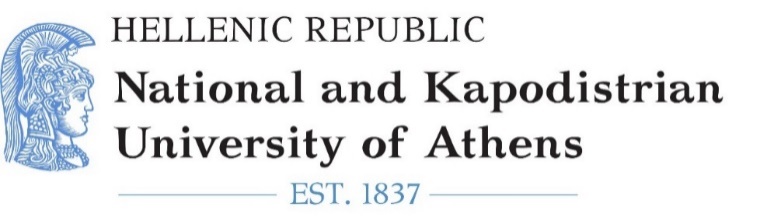 EUROPEAN AND INTERNATIONAL RELATIONS DEPARTMENT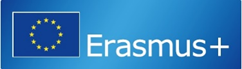 Last nameFirst nameDepartment/SchoolNameErasmus Code (if University)Type of organization(e.g. school, consular, MGO, etc.)Economic StatusFor Profit CorporationFor Profit CorporationNon Profit CorporationLegal Business EntityPrivate Private PublicSize of the OrganizationLess than 250 employeesLess than 250 employeesMore than 250 employeesAddress Post CodeSuburb/AreaCityPhoneFaxE-mailWebsiteSupervisor’s NamePositionPhone numberE-mailTraineeship titleSector/DepartmentPlanned period of traineeshipNumber of months:(2 to 4 months)From    /     /     to     /     /     dd/mm/yy         dd/mm/yyWorking hours per weekMain language used during traineeshipPlease indicate only ONE languagePlease indicate only ONE languageAdditional languages used during traineeshipDescription of the traineeship(project, tasks, duties, responsibilities)Personal Accident Insurance at workLiability insurance at workFinancial SupportAccommodationCanteen/MealsΙ, the undersigned, hereby confirm that the aforementioned student is accepted to accomplish his/her traineeship in our organization/enterprise/institution within the framework of Erasmus+ programme.Ι also confirm that the trainee, during the specific traineeship period, will not receive any other European funding from our organisation/enterprise/institution.Signature of the Mentor/Supervisorat the receiving organization/enterprise/institutionDateStamp of the host organization or logo/trademarkWe certify that the aforementioned student is accepted to accomplish his/her traineeship in our University within the framework of Erasmus+ programme.The Head of the International Relations DepartmentName:Signature:Date:Stamp of the University